16 февраля  2021 года совместно с  депутатом Совета муниципального района  Ермекеевский район РБ Урманцевым И.Н.  посетили семьи  находящиеся в тяжелой жизненной ситуации.  Были вручены продуктовые наборы от депутата.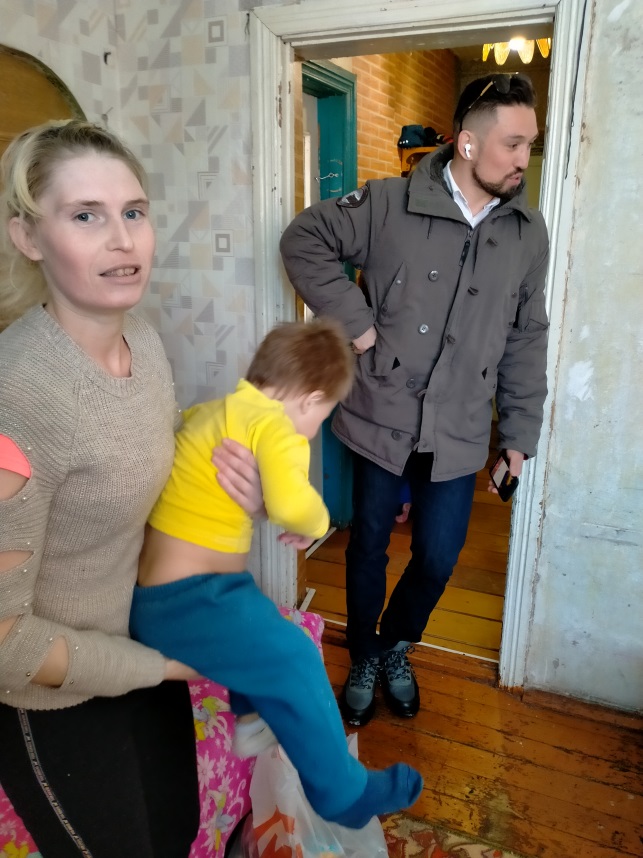 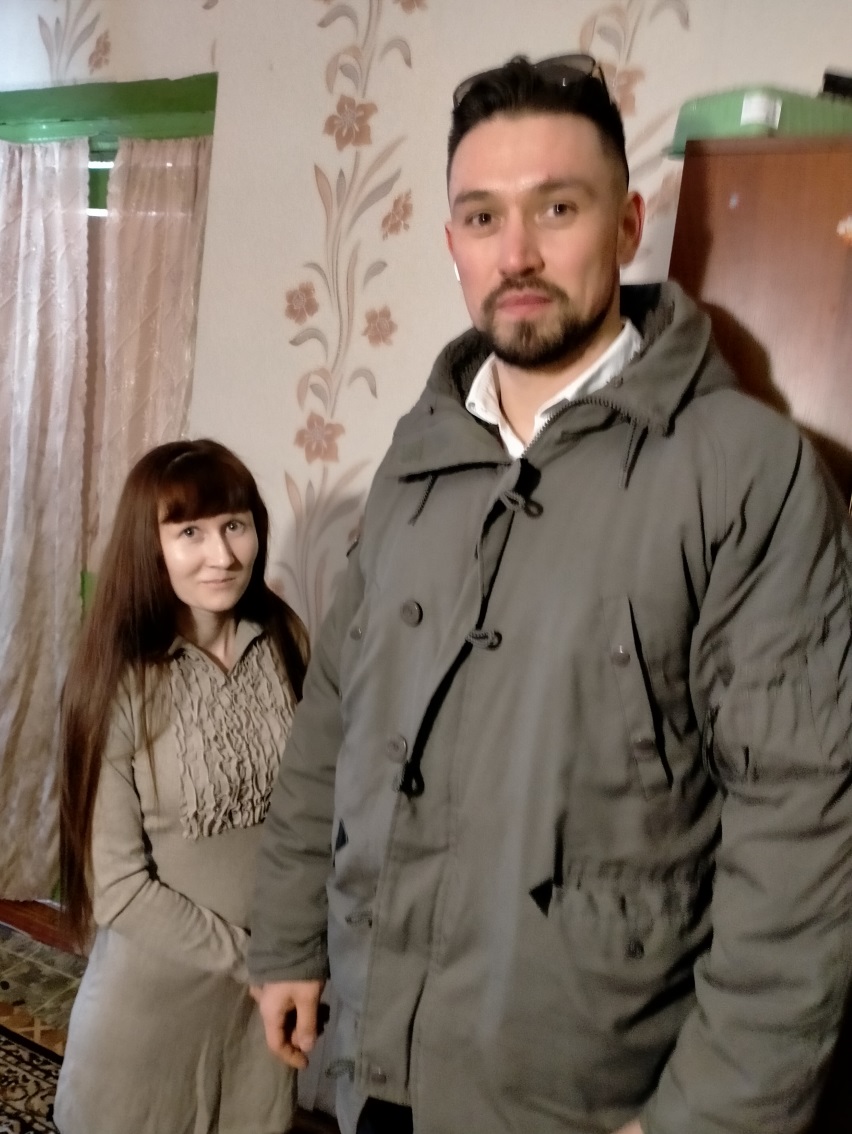 